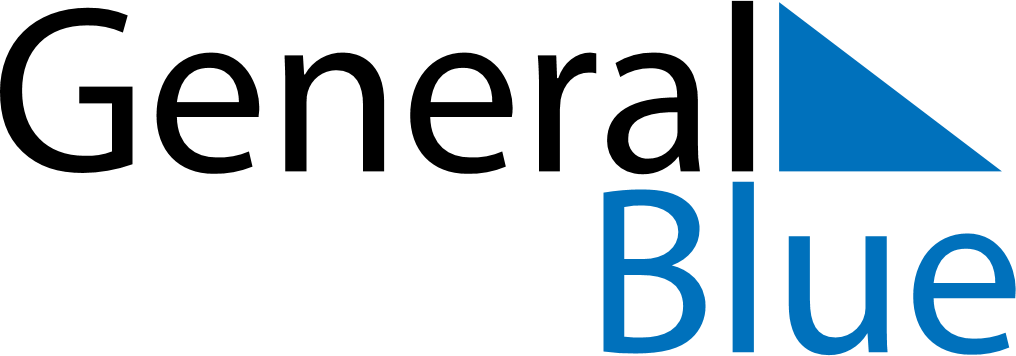 2018 - Q4Bahrain 2018 - Q4Bahrain 2018 - Q4Bahrain 2018 - Q4Bahrain 2018 - Q4Bahrain 2018 - Q4Bahrain OctoberMONTUEWEDTHUFRISATSUNOctober1234567October891011121314October15161718192021October22232425262728October293031OctoberNovemberMONTUEWEDTHUFRISATSUNNovember1234November567891011November12131415161718November19202122232425November2627282930NovemberDecemberMONTUEWEDTHUFRISATSUNDecember12December3456789December10111213141516December17181920212223December24252627282930December31Nov 20: Birthday of Muhammad (Mawlid)Dec 16: National DayDec 17: Accession Day